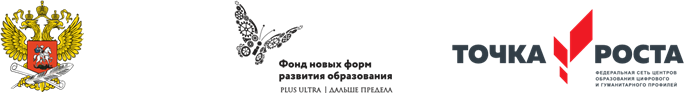 Отчет о проделанной работе за 2019-2020 учебный год центра образования цифрового и гуманитарного профилей «Точка Роста»                                    МБОУ «Гурбукинская СОШ1»       Данный центр начал свою деятельность 6 октября 2019 гора. работа была начата по предварительно составленному плану. В ходе подготовки к открытию образовательного центра «Точки Роста» педагоги прошли дистанционное обучение по курсу «Гибкие компетенции проектной деятельности» и получили сертификаты.         Первые дни работы педагоги составили временные рабочие программы, а позже все педагоги получили рабочие программы, одобренные министерством просвещения РФ, и была проведена работа по охвату учащихся. Также было составлено, и утверждено директором и одобрено завучем школы, расписание занятий центра.        В 20119-2020 учебном году центром образования цифрового и гуманитарного профилей «Точка Роста» МБОУ «Гурбукинская СОШ1» было охвачено всего 210 учащихся (136 мальчиков и 74 девочек) 5-8 классов - из них 39 учащихся (39 мальчиков 0 девочек) 5 классов, 69 учащихся (49 мальчиков и 20 девочек) 6 классов, 59 учащихся (30 мальчиков и 29 девочек) 7 классов, 43 учащихся (13 мальчиков и 30 девочек) 8 классов. Основная цель центра образования - развитие творческого потенциала и необходимых навыков и компетенций в области VR технологий,3д моделирования, программирования.На занятиях решались следующие задачи: -формирование интереса к тех. знаниям-развитие алгоритмического мышления-развитие базовых навыков работы в программах-повышение мотивации к изобретательности -стремление к получению качественного законченного результата-прививание навыков проектной деятельности-формирование базовых навыков в программах для трехмерного моделированияОсновная форма занятий:Преподаватель ставит новую техническую задачу, решение которой ищется совместно. Работа осуществляется исключительно в команде. Это еще раз готовит школьников к будущей работе, когда необходимо работать в коллективе и уметь решать и договариваться всем вместе.      Педагоги ОБЖ и информатики прошли курсы повышения квалификации. Руководитель центра принял участие в первом Всероссийском форуме руководителей Центров образования цифрового и гуманитарного профилей «Точка роста» «Национальный проект «Образование»: сообщество, команда, результат», в г. Красногорск.       Согласно плану, в I полугодии 2019 – 2020 учебного года, в центре образования цифрового и гуманитарного профилей «Точка Роста» МБОУ «Гурбукинская СОШ1» проведены социально-культурные мероприятия:      24.09.2019г. в МБОУ «Гурбукинская СОШ1» состоялась торжественная церемония открытия Центра образования цифрового и гуманитарного профиля «Точка Роста». Место проведения – школьный коридор и рекреация и кабинеты Центра «Точка Роста». Была проведена линейка и объявлено об открытии центра. После линейки учащиеся стали участниками экскурсии по территории Центра «Точка Роста». Во время экскурсии гостей познакомили с новейшим оборудованием кабинетов технологии, ОБЖ и информатики. В кабинетах «Точка Роста» новое современное оборудование: компьютеры, интерактивная панель, 3D – принтер, система виртуальной реальности, современные инструменты и пособия для уроков технологии и ОБЖ (конструкторы «Лего» и учебные манекены-тренажеры). Наибольший интерес вызвали интерактивная панель, конструкторы «Лего» и учебные манекены-тренажёры для проведения уроков технологии и ОБЖ. Все это, несомненно расширит возможности для предоставления качественного современного образования для учащихся первой школы.     Образовательное событие «День Интернета. Всероссийский урок безопасности школьников в сети Интернет» (01.11.2019 г.). Охват участников – 19 учащихся 6-7 классов, 4 педагогических работников (ученики 6-х классов 10 учеников, 2 педагогических работников и ученики 7-х классов 9 учеников, 2 педагогических работников). Всероссийская акция «Добрые уроки» (07.12.2019 г.). Место проведения – кабинет информатики и технологии. Охват участников – 28 учащихся 6-8 классов, 6 педагогических работника (ученики 6-х классов 9 учеников, 2 педагогических работников, ученики 7-х классов 11 учеников, 2 педагогических работников и ученики 8-х классов 9 учеников, 2 педагогических работников). В ходе Акции, реализуемой Ассоциацией Волонтёрских Центров и Российским Движением Школьников, при поддержке «Фонда новых форм развития образования» и Министерства просвещения РФ, обучающиеся посмотрели в прямом эфире на интерактивной панели и обсудили фильм «ВОЛОНТЕРЫ БУДУЩЕГО».      5 декабря 2019 года, когда весь мир отмечал «Международный день добровольца», на базе Центра образования цифрового и гуманитарного профилей «Точка Роста» у нас появилась удивительная возможность вместе с сотнями тысяч школьников со всей страны принять участие в акции «Добрые уроки», посмотреть и обсудить фильм «ВОЛОНТЕРЫ БУДУЩЕГО». В фильме была показана деятельность детей-добровольцев, которые способствуют сохранению дикой природы, помогают людям с ограниченными возможностями здоровья интегрироваться в общество, заботятся о бездомных животных, разрабатывают полезные компьютерные решения, разыскивают останки бойцов Великой Отечественной Войны, используют социальные сети для распространения идей добра и созидательной энергии. Фильм произвёл на нас глубокое впечатление. После просмотра фильма мы смогли обсудить фильм и заполнить анкеты.        Из презентации после фильма мы узнали, что пройти образовательные курсы по волонтёрству, научиться создавать и развивать школьный отряд и пообщаться с юными волонтёрами можно на сайте Федеральной программы по развитию детского добровольчества и на её странице в социальной сети В Контакте. Чтобы найти волонтёрский проект и привлечь участников, нужно, во-первых, зайти на сайт Единой информационной системы «Добровольцы России».  Затем есть несколько вариантов: 1) в разделе КАЛЕНДАРЬ МЕРОПРИЯТИЙ выбрать свой регион и принять участие в любом мероприятии; 2) выбрать проект или создать свой на примере существующего; 3) если тебе больше 8-ми лет, принять участие в конкурсе «Доброволец России», который начнётся весной 2020 года; 4) пройти онлайн курс по волонтёрству для школьников в разделе ОБУЧЕНИЕ. 5) скачать готовые сценарии уроков и других мероприятий о добровольчестве.      19.12.2019г. провели открытий урок по технологии на тему: «Командная работа с конструктором Лего», на уроке присутствовали Руководитель «Точки роста» и 3 педагогических работников.      Мероприятия по оказанию помощи школе в проведении Новогодних праздничных линеек и ёлок (23-30.12.2019г.)      Всероссийское образовательное мероприятие «Урок Цифры» по теме «Персональные помощники» (5-6.02.2020 г.). Место проведения – кабинет информатики. Охват участников – 20 учащихся 6,8классов, 4 педагогических работников (приняли участие ученики 6-х классов 11 учеников и 2 педагога и ученики 8-х классов 9 учеников и 2 педагога).       Мероприятие и мини турнир по шахматам среди учащихся 5-6 классов в честь Дня Защитника Отечества (19.02.2020г.)      Всероссийское образовательное мероприятие «Урок Цифры» по теме «Безопасность будущего» (19.03.2020 г.). Место проведения – кабинет информатики. Охват участников – 17 учащихся 7-8классов, 4 педагогических работников (приняли участие ученики 7-х классов 9 учеников и 2 педагога и ученики 8-х классов 8 учеников и 2 педагога).      Таким образом, численность обучающихся, охваченных основными и дополнительными общеобразовательными программами цифрового, естественнонаучного и гуманитарного профилей, составила 210 человек.      Исходя из перечня индикативных показателей, в» МБОУ «Гурбукинская СОШ1» выполнены плановая задача охвата контингента обучающихся 5-8 классов образовательной организации, осваивающих основную общеобразовательную программу по учебным предметам «Технология», «Информатика», «Основы безопасности жизнедеятельности» на обновленном учебном оборудовании с применением новых методик обучения и воспитания. В следующем учебном году планируется увеличить охват учащихся в центре образования «Точка Роста»Руководитель центра образования цифрового	      и гуманитарного профилей «Точка Роста» МБОУ «Гурбукинская СОШ1»	                                              Гасанханов Н.М.